Parent Council Minutes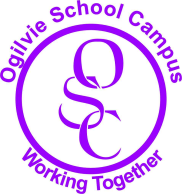 28th September 2017Present Liz Speirs (Acting HT), Claire Thompson (Acting PT), Agnes Barrett (Parent and Vice Chair), Natasha Liska (Parent), Susan McIver (Parent)Apologies Jenna McQueen (Parent and Chair) Meeting adjourned. Next Meeting Thursday 2nd November 6.30pm Discussion raisedActionHMIE Inspection LS shared that the school would be having an HMIE Inspection week beginning 23rd October. LS shared school priorities and asked parents to consider if there were any other areas that they felt would be important for the school to focus on. As part of inspection parents would be asked whether they would like to be part of a focus group to share views on school with inspectors. Parents who would like to take part in focus group should indicate their wishes through the HMIE survey, which has been emailed to parents today. Fundraising AB shared that her eldest son, Joshua, has raised over £800 for the school by taking part in Pedal for Scotland. LS shared that the minibus lease has been changed from 5 years to 7 years. This will mean parent council will only have to fund £1000 a year. Currently have £4000 in parent council account. Fundraising suggestions were made for the coming year. This included suggestions from SM which had been successful at her son, Alfie’s, nursery, including Bounceathon and a Wig Walk. Alfie’s grandmother would also like to donate handmade cards to sell at the Christmas Singalong.Mrs Thompson to arrange for courier to visit school to take photograph of Joshua on Friday 6th October. Inform AB of arrangements when confirmed. Coffee morning arranged for Friday 6th October 9.30 to further discuss fundraising. CT to send out save the date to parents. Book ClubLS explained the idea behind a parent book club. All agreed this was a very good idea to expand knowledge and to allow parents to take time out to enjoy an activity for themselves. Parents to discuss appropriate books at coffee morning and inform LS or CT, so school can buy set to use in book club. 